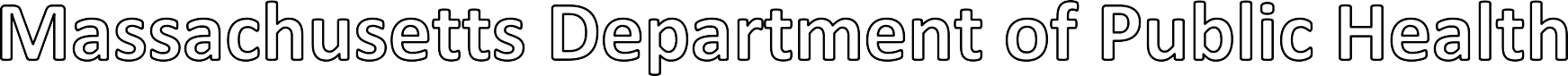 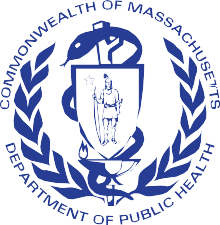 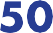 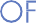 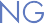 Trauma Systems CommitteeBureau of Health Care Safety and Quality Department of Public HealthSeptember 15, 2021Department UpdateTrauma Registry Submissions UpdateTrauma Trends during the COVID-19 PandemicThe purpose of open meeting law (OML) is to ensure transparency in the deliberations on which public policy is based.This requires that meetings of public bodies be open to the public.All meetings of a public body must be open to the public.A meeting is any deliberation by a public body with respect to any matter within the body’s jurisdiction.A deliberation is a communication between members among members of a public body.A public body is any multi-member board, commission, committee or subcommittee within the executive or legislative branches (except the Legislature) of state governmentThis includes any body created to advise or make recommendationsUnder OML the public is permitted to attend meetings.Individuals in meetings may not address the public body without the permission of the chair.Public participation is allowed at the discretion of the chair.For more information on Open Meeting Law, please visit:https://www.mass.gov/the-open-meeting-lawA Quorum is defined as:A simple majority of the members of a public body, unless otherwise provided in a general or special law, executive order, or other authorizing provision.	G.L. c. 30A, § 18.As applied to the Trauma Systems Committee—a quorum equals 10 members	(½ of 19 members + 1) 	Department Update	Solid Organ Injury Bracelet updateThe Medical Services Committee updated the Trauma Point of Entry Protocol to transfer patients with the Solid Organ Injury Bracelet to the nearest Trauma Center.New CommissionerFormer Commissioner Bharel left the Department of Public Health in June after six years with the Department.Margret Cooke is the Acting Commissioner.One facility is still working on submitting 4 quarters from FFY2016-2019This facility has reported multiple quarters for FFY2016-2019 and has individual quarters remaining.The Department continues to provide ongoing, individual outreach and assistance to community hospitals to increase reporting. 	Massachusetts Trauma Registry Update	DPH continues to work with its selected vendor, DI by ESO to develop and implement a web-based Trauma RegistryDPH is working with the vendor to address American Disabilities Act issues identified during testing.Additional information regarding system registration will be shared when DPH resolves the identified issues.The COVID-19 pandemic has stressed the American health care system, including emergency medical services, emergency departments, and hospital inpatient units.The Massachusetts Ambulance Trip Record Information System (MATRIS) and Massachusetts CaseMix (hospital administrative) data will be used to illustrate traumatic injury prevalence and patterns during the pandemic, specifically patient transport, ED visits, and hospitalizations.Recent literature has shown traumatic injury patients with COVID-19 have higher inpatient mortality1–	In order to assess mortality if there is a difference in traumatic injury patients with COVID-19 comorbidity to those patients without one in Massachusetts we used Chi-square testsKaufman, Elinore J. MD, MSHP; Ong, Adrian W. MD; Cipolle, Mark D. MD, PhD, MS; Whitehorn, Gregory BA; Ratnasekera, Asanthi DO; Stawicki, Stanislaw P. MD, MBA; Martin, Niels D. MD The impact of COVID- 19 infection on outcomes after injury in a state trauma system, Journal of Trauma and Acute Care Surgery: September 2021 - Volume 91 - Issue 3 - p 559-565 doi: 10.1097/TA.0000000000003310 	Methods	Hospital Case Mix data were used to examine the trauma emergency department visits and hospital inpatients stays:The Massachusetts Trauma registry ICD-10-CM inclusion criteria were applied to both databases to identify traumas. Traumas with the ICD-10 code U071 were used to identify COVID-19 comorbidity1Facilities with missing quarters of data were excludedDemographics, transportation mode, and external cause code were quantifiedTrauma rates, rate differences, and confidence intervals were calculated to identify changes in traumatic injury admissions in Massachusetts in 2020 and compared to 2019Please note, the Hospital Case Mix data used for this analysis does not include observation stays, which are included in the Massachusetts Trauma Registry1. Centers for Disease Control and Prevention (2019, March 18) New ICD-10-CM code for the 2019 Novel Coronavirus (COVID-19), April 1, 2020. Accessed at https://www.cdc.gov/nchs/data/icd/Announcement-New-ICD-code-for-coronavirus-3-18-2020.pdf35030025020015010050EMS Traumatic Injury Transports, 1/1/2019 - 6/30/2021Traumatic Injury EMS transport counts dipped from March-May in 2020.Traumatic Injury EMS transport counts began to rise beginning in June 2021.0DateTraumatic Injury Transport Frequency by Quarter, Year, 1/1/2019 - 6/30/2021EMS Traumatic Injury Transports by Quarter and Year, 1/1/2019 - 6/30/202125,000Traumatic Injury EMS transport counts were lowest in in Q1 and Q2 of 2020 and were highest in Q2 of 2021.When comparing quarterly trauma counts by year (Q1 and Q2 for 2019-2021), it was found that there was a statistically significant difference between years for quarterly trauma runs (p <.0001).20,00015,00010,0005,0000Q1	Q2	Q3	Q42019	2020	2021Average and median patient age in traumatic injury EMS transports have remained constant from 2019 to 2021.The Kruskal-Wallis Test found that there was a significant difference in mean age among the three years (p <.0001).Traumatic Injury Transport Patient Race/Ethnicity and Gender, 1/1/2019 - 6/30/2021There is sufficient evidence to conclude that the frequency of traumatic injury EMS runs per year between 2019-2021 (up to date) differs between race/ethnicity categories (p<.0001) when unknown race/ethnicity is excluded.There is sufficient evidence to conclude that the frequency of traumatic injury EMS runs per year between 2019-2021 (up to date) differs between males and females (p<.0001) when unknown gender is excluded.180160140120100806040200EMS Traumatic Injury Transports by Race/Ethnicity, 1/1/2019 - 6/30/2021Hispanic	NH White	NH BlackTraumatic Injury EMS transport counts dipped for NH White patients and those with unknown/not recorded race/ethnicity from March-May in 2020.Traumatic Injury EMS transport counts for NH White patients have begun to rise to higher than pre-pandemic levels beginning in April 2021, where as unknown/not recorded race ethnicitycreased.200180160140120100806040200EMS Traumatic Injury Transports by Gender, 1/1/2019 - 6/30/2021Traumatic Injury EMS transport counts dipped for both males and females from March-June in 2020.Traumatic Injury EMS transport counts for both males and females have begun to rise starting in May/June 2021.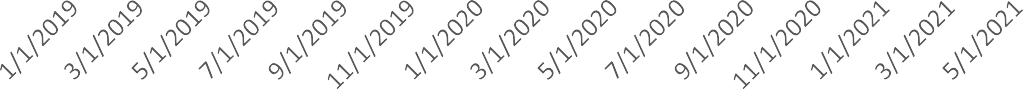 Female	Male	UnknownEMS Traumatic Injury Median Response in Minutes, Scene, and Transport Times By Quarter, 1/1/2019 - 6/30/2021Median response, scene, and transport times have remained consistent from Q1 2019 to Q2 2021.Median Traumatic Injury EMS Times by Quarter, 1/1/2019 - 6/30/202114121086420Response Time	Scene Time	Transport TimeTable 4. Trauma Transport Cause of Injury by YearThere is sufficient evidence to conclude that the frequency of traumatic injury EMS runs per year between 2019-2021 (up to date) differs between cause of injury category (p<.0001).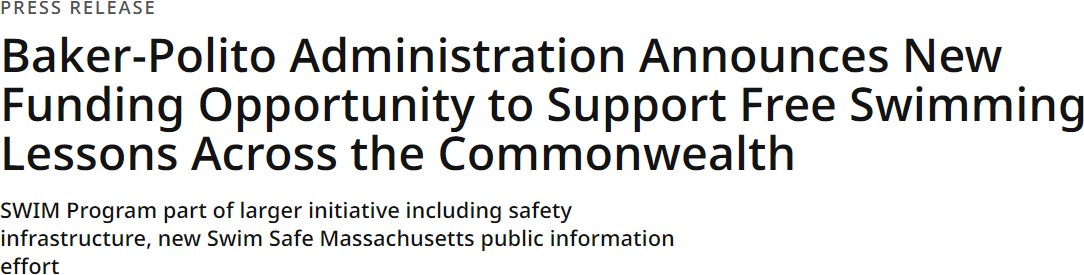 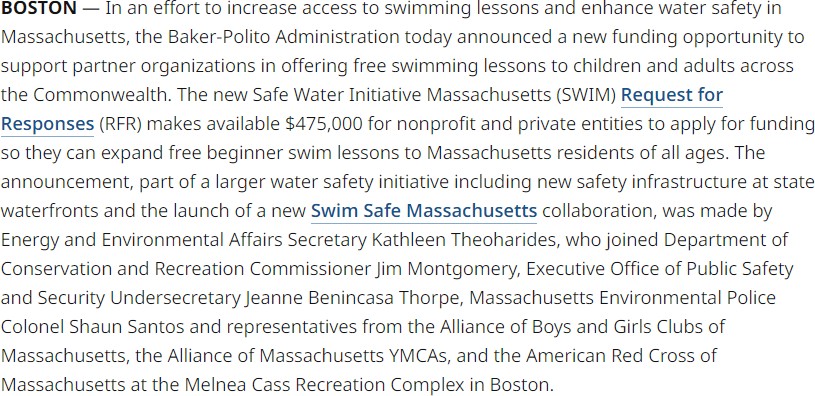 EMS Runs, Drownings and Water Related Incidents, 1/1/2018-6/30/2021Drownings or Water Related Incident EMS Calls by Water Type (1/1/18 - 6/30/21)Source: MA Department of Public Health MATRIS V2 & V3 downloaded 8/17/2021Notes:Counts are number of runs, not patientsIncludes runs where primary impression, secondary impression, and/or cause of injury was drowning Includes all patient dispositions, from DOA, to active drowning, to simple submersion with water swallowedIncidents that did not have a drowning or water related incident in their narrative report were excluded by performing a full narrative review, as well as duplicates Ambulance services are required to enter data into MATRIS per A/R 5-403 Statewide EMS Minimum DatasetData are required to be submitted within 14 days; however, actual submission timeframes vary by ambulance service. Counts 4 and under are suppressed as 1-4.Drownings and water related incident EMS runs tend to be highest between the months of June-August. In 2021, these runs have about doubled for the months of May and June.Most drownings and water related incidents occur in pools, followed by natural bodies of water (oceans, lakes, rivers, and ponds).90008000700060005000400030002000All Massachusetts Emergency Department Visits, 1/1/2019- 9/30/2020Overall Massachusetts Emergency Department visits dramatically dropped in March 2020 during the stay-at-home order and gathering restrictions.Over time ED visits have increased but have not returned to 2019 levels.1000     	0This trend continues in traumatic injury only ED visits.Data Source: Massachusetts Case Mix, FFY 2019, FFY 2020, preliminary FFY2021 YTDExtract Date 8/17/2021 Includes all patients treated at reporting hospital emergency department, traumatic injury limited to initial visitTraumatic injury is defined as the Massachusetts Trauma Registry inclusion criteria, sequelae, subsequent visits, and superficial injuries are excludedAll FFY2021 data are preliminary and subject to changePlease note 2020 Quarter 4 is incomplete and based on preliminary data.2020 Case Mix data show that all cause trauma was significantly lower in quarters 1, 2, and 3 of 2020 when compared to 2019.Available literature also shows a decrease in trauma in healthcare system overall in 20201Data Source: Massachusetts Case Mix, FFY 2019, FFY 2020, preliminary FFY2021 YTDExtract Date 8/17/2021 Includes all patients treated at reporting hospital emergency department, traumatic injury limited to initial visitTraumatic injury is defined as the Massachusetts Trauma Registry inclusion criteria, sequelae, subsequent visits, and superficial injuries are excludedSalottolo K, Caiafa R, Mueller J, et al. Multicenter study of US trauma centers examining the effect of the COVID-19 pandemic on injury causes, diagnoses and procedures. Trauma Surg AcuteCare Open. 2021;6(1):e000655. Published 2021 Apr 2. doi:10.1136/tsaco-2020-000655Please note 2020 Quarter 4 is incomplete and based on preliminary data.2020 Case Mix data show that all cause trauma was significantly lower proportion of all ED visits in quarter 1 and quarter 2. Quarter 3 2020 was no different from 2019.Emergency Department Visit Rate with Traumatic Injury Diagnosis, 1/1/2019-9/30/20203530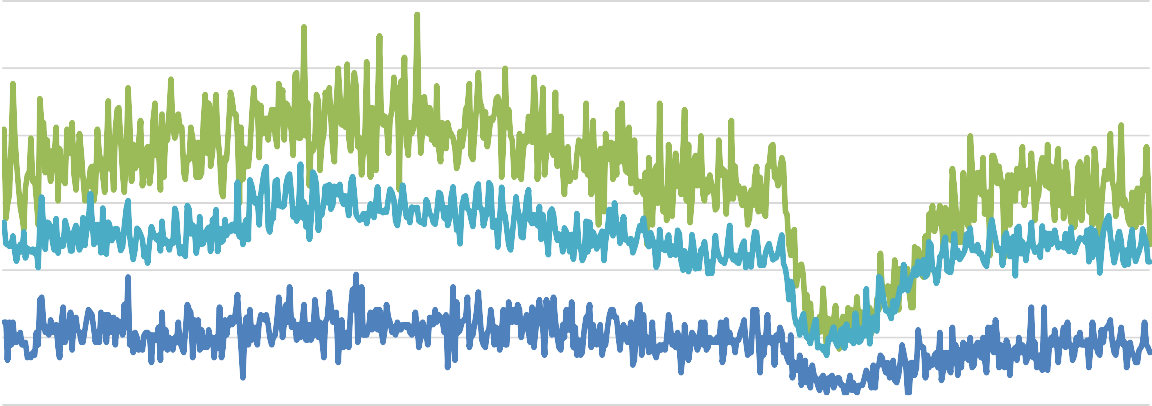 2520151050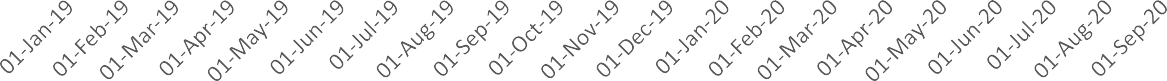 AA&NHOPI Rate	Black Rate	White RateTraumatic Injury ED Visits rates are consistently highest in Black and African American Massachusetts residents.Rates in all groups decreased in March 2020 when the first COVID-19 lockdowns and gathering restrictions were enacted.Gradually, rates increased over summer 2020, but as of September 2020 had not reached pre-pandemic levels.Emergency Department Visit Rate with Traumatic Injury by Hispanic Ethnicity, 1/1/2019-9/30/20202520151050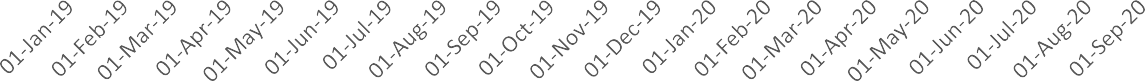 Non-Hispanic Rate	Hispanic RateEmergency Department Visit Rate with Traumatic Injury by Sex, 1/1/2019-9/30/202025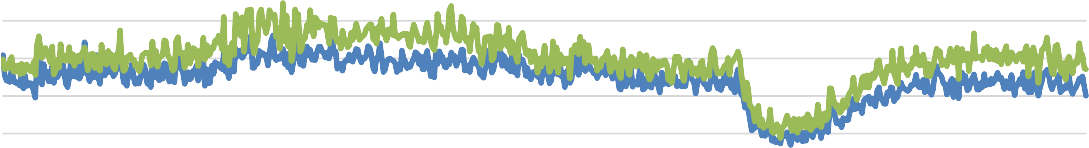 20151050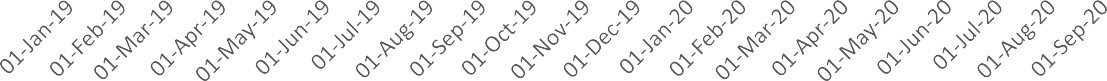 Traumatic injury dropped in March 2020 for all sexes, Hispanic, and non-Hispanic residents.After March, as observed in other groups, rates increased over summer 2020, but have not returned to pre-pandemic levels by the end of September 2020.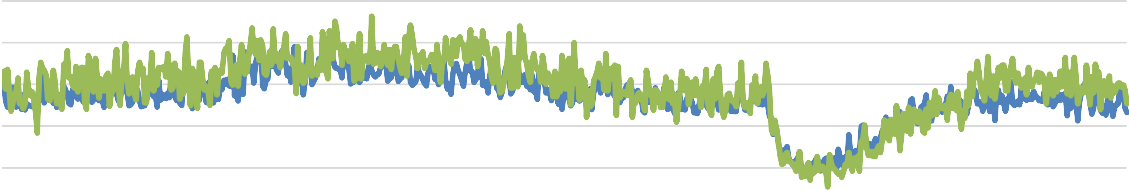 Trauma rates are historically higher in men than women, which is also observed in these data.The trauma rate may be high in Hispanics, especially after the 2020 COVID-19 stay-at- home order and gathering restrictions, this warrants further exploration.Data Source: Massachusetts Case Mix, FFY 2019, FFY 2020, preliminary FFY2021 YTDExtract Date 8/17/2021Female Rate	Male RateIncludes all patients treated at reporting hospital emergency department, traumatic injury limited to initial visitMassachusetts traumatic injury hospital inpatients stays significantly decreased between 2019 and 2020This was significant in all sexes, Hispanic, and non Hispanic MA residents. The decrease in Hispanic residents may be smaller and warrants further investigationData Source: Massachusetts Case Mix, FFY 2019, FFY 2020, preliminary FFY2021 YTDExtract Date 8/17/2021 Includes all patients treated at reporting hospital emergency department, traumatic injury limited to initial visitTraumatic injury is defined as the Massachusetts Trauma Registry inclusion criteria, sequelae, subsequent visits, and superficial injuries are excludedAll FFY2021 data are preliminary and subject to change*significant at P < 0.05**Rate will be calculated when full year availableTraumatic injury related hospital inpatient stay decreased from 2019 to 2020 in all groups except BlacksIn Black Massachusetts residents, the rate of traumatic injury increased but was not statistically significantAll 2021 data are preliminaryTraumatic injury inpatient stays were lower in 2020 and 2021 when compared to 2019Comorbidity with COVID-19 was highest in Quarter 2 of 2020 and Quarter 1 2021, which correspond with the first and second wave of COVID-19 in MassachusettsTraumatic injury patients diagnosed with COVID-19 were more likely to die while a hospital inpatient that patients that were not diagnosed with COVID-19 (p<0.0001)This is consistent with recent literature, indicates poorer outcomes for trauma patients with COVID-19 morbidity and warrants further investigationData Source: Massachusetts Case Mix, FFY 2019, FFY 2020, preliminary FFY2021 YTDExtract Date 8/17/2021 Includes all patients treated at reporting hospital emergency department, traumatic injury limited to initial visitTraumatic injury is defined as the Massachusetts Trauma Registry inclusion criteria, sequelae, subsequent visits, and superficial injuries are excludedAll FFY2021 data are preliminary and subject to changeMeeting Schedule:– December 15, 2021 10:00AM-12:00PM– March 16, 2022 10:00AM-12:00PMFor more information, please visit: Trauma Systems Committee | Mass.govCount of Trauma Center Registry Submissions byYearCount of Trauma Center Registry Submissions byYearCount of Trauma Center Registry Submissions byYearCount of Trauma Center Registry Submissions byYearN = 17November 2019November 2020March 20212016161717201717171720181717172019416172020--1015Count of Community Hospital Trauma Registry Submissions byYearCount of Community Hospital Trauma Registry Submissions byYearCount of Community Hospital Trauma Registry Submissions byYearCount of Community Hospital Trauma Registry Submissions byYearCount of Community Hospital Trauma Registry Submissions byYearFederalFiscal YearNNovember 2019November 2020March 2021201649393941201749333842201849334145201949184346202046--3142Source: MA Department of Public Health MATRIS V2 & V3, downloaded 8/20/2021Notes:Counts are number of runs, not patientsData includes only those runs where patient disposition = "Patient Treated, Transported by this EMS Unit“ and incident location is in MassachusettsData includes only those runs where primary impression is recorded as “traumatic injury” or is coded as trauma as per the International Classification of Diseases, 10th Edition-Clinical ModificationAmbulance services are required to enter data into MATRIS per A/R 5-403 Statewide EMS Minimum Dataset.Data are required to be submitted within 14 days; however, actual submission timeframes vary by ambulance service.YearQuarterQuarterYearQ1Q2Q3Q4201920,76620,78321,69219,125202017,40215,95221,87220,150202119,08222,678--Source: MA Department of Public Health MATRIS V2 & V3, downloaded 8/20/2021Notes:Counts are number of runs, not patientsData includes only those runs where patient disposition = "Patient Treated, Transported by this EMS Unit“ and incident location is in MassachusettsData includes only those runs where primary impression is recorded as “traumatic injury” or is coded as trauma as per the International Classification of Diseases, 10th Edition- Clinical ModificationAmbulance services are required to enter data into MATRIS per A/R 5-403 Statewide EMS Minimum Dataset.Data are required to be submitted within 14 days; however, actual submission timeframes vary by ambulance service.201920192020202020212021Race/ethnicityn%n%n%Hispanic1,3201.63,8185.072,5516.11NH White33,73040.9535,63947.2821,21350.8NH Black7160.872,3523.121,5063.61NH AA&NHOPI7180.877330.975301.27NH Other Race4,0944.979301.234381.05Unknown/Not Recorded41,78850.7331,90442.3315,52237.17GenderFemale43,19352.4538,10850.5621,29951Male38,56246.8336,87748.9220,25248.5Unknown6110.743910.522090.5Source: MA Department of Public Health MATRIS V2 & V3, downloaded 8/20/2021Notes:Non-Hispanic; AA&NHOPI: Non-Hispanic Asian American & Native Hawaiians and Other Pacific IslanderThe number of patients with an "unknown" race/ethnicity in MATRIS is because the reports are either incomplete or the EMI was unable to collect race/ethnicity information. Counts are number of runs, not patientsData includes only those runs where patient disposition = "Patient Treated, Transported by this EMS Unit“ and incident location is in MassachusettsData includes only those runs where primary impression is recorded as “traumatic injury” or is coded as trauma as per the International Classification of Diseases, 10th Edition-Clinical Modification Ambulance services are required to enter data into MATRIS per A/R 5-403 Statewide EMS Minimum Dataset.Data are required to be submitted within 14 days; however, actual submission timeframes vary by ambulance service.Source: MA Department of Public Health MATRIS V2 & V3, downloaded 8/20/2021Notes:Counts are number of runs, not patientsData includes only those runs where patient disposition = "Patient Treated, Transported by this EMS Unit“ and incident location is in MassachusettsData includes only those runs where primary impression is recorded as “traumatic injury” or is coded as trauma as per the International Classification of Diseases, 10th Edition-Clinical ModificationAmbulance services are required to enter data into MATRIS per A/R 5-403 Statewide EMS Minimum Dataset.Data are required to be submitted within 14 days; however, actual submission timeframes vary by ambulance service.Categories included in Chi-shared analysis not in top ten mode of injury were overexertion, natural or environmental causes, fire, burns or hot substances, machinery, other transport, firearms, poisoning, suffocation, other specified, and drowning or submersionWater Typen%Bathtub196.62Harbor or Dock113.83Lake, River, Pond5719.86Ocean6121.25Pool8931.01Unknown/Unspecified5017.42Trauma Count by Year and Quarter, 1/1/2019-9/30/2020Trauma Count by Year and Quarter, 1/1/2019-9/30/2020Trauma Count by Year and Quarter, 1/1/2019-9/30/2020Trauma Count by Year and Quarter, 1/1/2019-9/30/2020Trauma Count by Year and Quarter, 1/1/2019-9/30/2020Trauma Count by Year and Quarter, 1/1/2019-9/30/2020Trauma Count by Year and Quarter, 1/1/2019-9/30/20202019 Count2019Rate/10,0002020 Count2020Rate/10,000Risk DifferenceConfidence IntervalQuarter 191,781131.7477,001110.53-21.2-22.4, -20.1Quarter 2105,437151.3460,15086.34-65.0-66.2, -63.9Quarter 3112,346161.2687,358125.39-35.87-37.1, -34.6Quarter 498,480141.3625,485Trauma Count by Year and Quarter, 1/1/2019-9/30/2020Trauma Count by Year and Quarter, 1/1/2019-9/30/2020Trauma Count by Year and Quarter, 1/1/2019-9/30/2020Trauma Count by Year and Quarter, 1/1/2019-9/30/2020Trauma Count by Year and Quarter, 1/1/2019-9/30/2020Trauma Count by Year and Quarter, 1/1/2019-9/30/2020Trauma Count by Year and Quarter, 1/1/2019-9/30/20202019 Count2019Rate/1002020 Count2020Rate/100Risk DifferenceConfidence IntervalQuarter 191,78115.577,00113.6-1.8-2.0, -1.7Quarter 2105,43717.460,15016.9-0.4-0.6, -0.3Quarter 3112,34618.087,35818.20.20.07, 0.4Quarter 498,48016.925,4852019Count2019Rate/10,0002020Count2020Rate/10,000Rate Difference*2021 1/1-6/30Count**Total45,03464.642,09660.4-4.2*21,248SexFemale23,51865.621,58760.2-5.4*11,049Male21,51063.620,50760.6-3.0*10,199Hispanic2,66131.32,53329.8-1.51,380Non- Hispanic42,37169.339,56164.7-4.6*19,862Race2019Count2019Rate/10,0002020Count2020Rate/10,000Rate Difference2021 1/1-6/30American Indian/AlaskaNative4814.43811.4-3.033Asian88517.973614.86-3.0*381Black/African American2,35037.92,40538.70.891,206Native Hawaiian orother Pacific Islander2943.8913.6-3.0*8White38,47268.335,65763.3-5.0*17,873Other Race1,3961,537869Unknown1,8541,714877